МАГИСТРАТУРИ, СТИПЕНДИИ, СТАЖОВЕПлатен стаж в Световната търговска организацияВсяка година Секретариатът на Световната търговска организация (СТО) предлага стаж за студенти в магистърски и докторски програми, които искат да придобият практически опит и по-задълбочени познания за многостранната търговска система.Програмата е целогодишна и няма начален и краен срок за кандидатстване. Стажът е с продължителност до 24 седмици и се провежда в Женева, Швейцария. Стажантите трябва сами да поемат разходите си за път до и от Женева и тези за здравна застраховка.Кандидатите трябва да са на възраст между 21 и 30 години, граждани на държава членка на СТО, сред които е и България, както и да имат бакалавърска степен в подходяща дисциплина. Подробна информация може да откриете на интернет страницата на Световната търговска организация.Краен срок: текущСтажантска програма на УниКредит Булбанк Инициативата е насочена към студенти от втори или по-горен курс, както и завършили студенти от цяла България. Стажовете са платени и с продължителност между 3 и 6 месеца в рамките на цялата година. Участниците могат да изберат да работят както в УниКредит Булбанк, така и в дружествата УниКредит Лизинг, УниКредит Факторинг и УниКиредит Кънсюмър Файненсинг. Желаещите да се включат в програмата могат да кандидатстват през сайта на банката  или да изпратят автобиография и мотивационно писмо на електронна поща: internship@unicreditgroup.bg със заглавие internship.Краен срок за подаване на документи: минимум един месец преди започване на стажа.Стаж в Организацията по прехрана и земеделие (FAO) към ООНОрганизацията по прехрана и земеделие (FAO) към ООН набира младежи до 30 години за стажантската си програма. Стажовете са с продължителност между 3 и 6 месеца и се провеждат в седалището в Рим, Италия, или в регионалните офиси на институцията. На участниците в програмата се осигурява месечна стипендия с максимален размер 700 американски долара. Студенти, завършили минимум втори курс, и младежи, дипломирани през последните две години, с интереси в сферата на дейност на FAO ще получат възможност да работят и да се развиват в международната организация. Изискванията към кандидатите са: отлично владеене на английски, испански или френски, като за предимство ще се считат арабски, китайски или руски; добри технологични, комуникационни и аналитични умения и липса на роднинска връзка с членове на FAO.Повече за програмата и процеса на кандидатстване можете да откриете на сайта на организацията.Краен срок: целогодишноСтажове в Международната академия на нюрнбергските принципиМеждународната академия на нюрнбергските принципи търси студенти за 3-месечна стажантска програма. Тяхното образование трябва да е свързано с организация на събития, медии и научни изследвания. Участниците трябва да имат основни умения за работа с MS Office, както и интерес към международното криминално право. С предимство са кандидати от държави, които все още се развиват в тази област. Работните езици по програмата са немски и английски. Стажуването в организацията включва: достъп до международна мрежа от професионалисти и източници на информация; гъвкаво работно време, както и финансова компенсация на база на изработените часове. Повече информация за необходимите документи за кандидатстването, което продължава през цялата година, можете да намерите на официалния сайт на академията.Краен срок: целогодишноПРОГРАМИКонкурс на ФНИ за финансиране на научни изследвания – 2017 год.Финансирането по настоящата процедура е единствено в подкрепа на осъществяване на нестопанска научна дейност за научни изследвания за придобиване на нови знания. Нестопанската научна дейност е съобразена с Националната стратегия за развитие на научните изследвания в Република България 2020 и допринася за нейните цели чрез: – повишаване квалификацията на научните кадри; – разпространение на резултатите от изследователската дейност; – поощряване проекти с участието на млади учени. 1. Научни области Целта на процедурата е да насърчи провеждане на качествени научни изследвания и получаване на високи научни постижения в следните области: 1) Биологически науки; 2) Математически науки и информатика; 3) Медицински науки; 4) Науки за земята; 5) Обществени науки; 6) Селскостопански науки; 7) Технически науки; 8) Физически науки; 9) Химически науки; 10) Хуманитарни науки. Научните области, в които ще бъдат финансирани фундаментални изследвания са определени с решение на Изпълнителния съвет (ИС) на фонд „Научни изследвания“ (Фонда). 2. Общ бюджет на конкурса: Прогнозният общ бюджет на конкурса за финансиране на фундаментални научни изследвания –2017 г. е 16 000 000 лв., от които от 8 000 000 лв. (50 % от общия размер) за първия етап на проектите. Предвидено е следното разпределение на наличния общ бюджет по научни области: Минимален и максимален размер на финансирането за конкретен проект:Общият размер на финансирането за всеки индивидуален проект по настоящата процедура следва да бъде в следните граници:1) Минималната сума за всеки отделен проект е 60 000 лв..2) Максималната сума за всеки отделен проект е 120 000 лв.3) Не се допуска изкуствено разделяне на проекти, за да бъдат заобиколени горните прагове.Публичното финансиране не трябва да надвишава 100% от общия размер на допустимите разходи на проекта.3. Срок за изпълнение на проекта:Срок за изпълнение на одобрените проекти: 36 месеца.За начална дата на проекта се счита датата на подписване на договора за финансиране4. Срок за подаване на проектните предложения Проектните предложения се представят до 17 часа на 19.07.2017 г. в деловодството на Фонд "Научни изследвания", гр. София, бул. „Александър Стамболийски“ № 239Б, ет.3, на хартиен и електронен носител, както следва: ¬ на хартиен носител в един екземпляр на български и на английски език с оригинални подписи и печати; ¬ в електронен формат на български и на английски език като документите, съдържащи подписи, са сканирани; ¬ в електронен формат на български и на английски език, като документите да дават възможност за автоматично търсене (в pdf формат генериран автоматично от документа). 5. Изисквания към кандидатите и проектите. Допустими кандидати: Допустими по настоящата процедура за подбор на проекти са само кандидати, които са: 1) акредитирани висши училища по чл. 85, ал. 1, т.7 на ЗВО. 2) научни организации по чл. 47, ал. 1 на ЗВО. Кандидатите по настоящата процедура трябва да са пряко отговорни за изпълнението на дейностите по проектното предложение, а не да действат в качеството на посредници и да извършват дейностите в проектното предложение от свое име и за своя сметка. Кандидатите по процедурата трябва да са субекти: осъществяващи научни изследвания; и чиито дейности са изцяло с нестопански характер или чиито дейности са със стопански и нестопански характер, но тези дейности са ясно разграничени и начинът им на организация позволява проследяване на приходите и разходите, свързани с тяхното изпълнение, вкл. чрез воденето на аналитична счетоводна отчетност. Когато кандидатът упражнява стопански и нестопански дейности, финансирането, разходите и приходите за всеки вид дейност се вземат предвид поотделно въз основа на последователно прилагани принципи за осчетоводяване на разходите, които могат да бъдат обективно оправдани. Придобитите в резултат от финансирането по настоящата процедура активи ще бъдат използвани само за нестопански дейности и предоставеното финансиране няма да се използва за какъвто и да било вид стопански дейности, включително и следните: научни изследвания по договор с предприятия/отрасъл; консултантски или други услуги, предоставяни на предприятия/отрасъл; отдаване под наем на активите (инфраструктурата/оборудването). Партньорство и допустимост на партньорите По настоящата процедура за конкурс кандидатите могат да участват съвместно с други допустими кандидати (партньори) чрез формиране на Обединение на кандидати. Условията за допустимост на кандидатите по настоящата процедура са приложими и към всеки участник в Обединението. В процеса на изпълнение на дейностите по проекта бенефициентите могат да възложат на изпълнители извършването на определени допълващи дейности по проекта. В случаите, когато бенефициентите се явяват възложители по смисъла на чл. 5 или чл. 6 от Закона за обществените поръчки1 (ЗОП), изборът на изпълнители се осъществява по реда на ЗОП. Изпълнителите в процедури по възлагане дейности по изпълнението на проекта не са партньориКритерии за допустимост на проектните предложения По настоящата процедура са допустими за финансиране само кандидати, чиито проектни предложения допринасят за развитието на поне една от областите, посочени в т. 1.1 от насоките. По настоящата процедура могат да се предлагат само проекти за научни изследвания. Критерии за недопустимост на проектните предложения По настоящата процедура за конкурс са недопустими проектни предложения: - включващи дейности, които вече са финансирани от други източници - които не включват научни изследвания. - които включват дейности, чието изпълнение е стартирало преди подписването на договора за финансиране на проекта по настоящата процедура. ВАЖНО: Всяко обстоятелство по т. 3.4 от насоките подлежи на проверка и полученото неправомерно финансиране следва да бъде възстановено. Поканата се публикува в централен ежедневник и на интернет страниците на Министерство на образованието и науката и Фонд „Научни изследвания“. Пълната информация за конкурса и процедурите за кандидатстване може да намерите на интернет страницата на Фонд „Научни изследвания“. http://www.fni.bgКраен срок: 17 часа на 19.07.2017Конкурс на ФНИ за финансиране на научни изследвания на млади учени и постдокторанти – 2017 год.Финансирането по настоящата процедура е единствено в подкрепа на осъществяване на нестопанска научна дейност за научни изследвания за придобиване на нови знания за насърчаване участието на младите учени и постодкторанти в научноизследователска дейност. Нестопанската научна дейност е съобразена с Националната стратегия за развитие на научните изследвания в Република България 2020 и допринася за нейните цели чрез:повишаване квалификацията на научните кадри; разпространение на резултатите от изследователската дейност; поощряване проекти с участието на млади учени и постдокторанти.Научни областиЦелта на процедурата е да насърчи провеждане на качествени научни изследвания от млади учени и постдокторанти, повишаване квалификацията им и получаване на високи научни постижения в следните области: Биологически науки;Математически науки и информатика;Медицински науки;Науки за земята;Обществени науки;Селскостопански науки;Технически науки;Физически науки;Химически науки;Хуманитарни науки.Научните области, в които ще бъдат финансирани фундаментални изследвания са определени с решение на Изпълнителния съвет (ИС) на фонд „Научни изследвания“ (Фонда).Общ бюджет на конкурса:Прогнозният общ бюджет на конкурса за финансиране на фундаментални научни изследвания на млади учени и постдокторанти – 2017 г. е 600 000 лв.Предвидено е следното разпределение на наличния общ бюджет по научни области:Минимален и максимален размер на финансирането за конкретен проект:Общият размер на финансирането за всеки индивидуален проект по настоящата процедура следва да бъде в следните граници: Минималната сума за всеки отделен проект е 10 000 лв.Максималната сума за всеки отделен проект е 20 000 лв.Не се допуска изкуствено разделяне на проекти, за да бъдат заобиколени горните прагове.Публичното финансиране не трябва да надвишава 100% от общия размер на допустимите разходи на проекта. Срок за изпълнение на проекта:Срок за изпълнение на одобрените проекти: 24  месеца.За начална дата на проекта се счита датата на подписване на договора за финансиране.Срок за подаване на проектните предложенияПроектните предложения  се представят до 17 часа на 25.07.2017 г. в деловодството на Фонд "Научни изследвания" на хартиен и електронен носител, както следва: на хартиен носител в един екземпляр на български и на английски език с оригинални подписи и печати; в електронен формат на български и на английски език като документите, съдържащи подписи, са сканирани;в електронен формат на български и на английски език, като документите да дават възможност за автоматично търсене (в pdf формат генериран автоматично от документа).Изисквания към кандидатите и проектите.а/ Допустими кандидати: Допустими по настоящата процедура за подбор на проекти са само кандидати, които са:1)	акредитирани висши училища по чл. 85, ал. 1, т.7 на ЗВО.2)	научни организации по чл. 47, ал. 1 на ЗВО.Кандидатите по настоящата процедура трябва да са пряко отговорни за изпълнението на дейностите по проектното предложение, а не да действат в качеството на посредници и да извършват дейностите в проектното предложение от свое име и за своя сметка. Кандидатите по процедурата трябва да са субекти: осъществяващи  научни изследвания; ичиито дейности са изцяло с нестопански характер или чиито дейности са със стопански и нестопански характер, но тези дейности са ясно разграничени и начинът им на организация позволява проследяване на приходите и разходите, свързани с тяхното изпълнение, вкл. чрез воденето на аналитична счетоводна отчетност. Когато кандидатът упражнява стопански и нестопански дейности, финансирането, разходите и приходите за всеки вид дейност се вземат предвид поотделно въз основа на последователно прилагани принципи за осчетоводяване на разходите, които могат да бъдат обективно оправдани.Придобитите в резултат от финансирането по настоящата процедура активи ще бъдат използвани само за нестопански дейности и предоставеното финансиране няма да се използва за какъвто и да било вид стопански дейности, включително и следните:научни изследвания по договор с предприятия/отрасъл;консултантски или други услуги, предоставяни на предприятия/отрасъл;отдаване под наем на активите (инфраструктурата/оборудването).б/ Партньорство и допустимост на партньоритеПо настоящата процедура за конкурс кандидатите не могат да участват съвместно с други допустими кандидати (партньори).В процеса на изпълнение на дейностите по проекта бенефициентите могат да възложат на изпълнители извършването на определени допълващи дейности по проекта. В случаите, когато бенефициентите се явяват възложители по смисъла на чл. 5 или чл. 6 от Закона за обществените поръчки (ЗОП), изборът на изпълнители се осъществява по реда на ЗОП. Изпълнителите в процедури по възлагане дейности по изпълнението на проекта не са партньори. Критерии за допустимост на проектните предложения По настоящата процедура са допустими за финансиране само кандидати, чиито проектни предложения допринасят за развитието на поне една от областите, посочени в т. 1.1 от насоките.По настоящата процедура могат да се предлагат само проекти за  научни изследвания на млади учени или на постдокторанти. По нея се финансират единствено неикономически дейности и активи, използвани за неикономически дейности на бенефициентите. Критерии за недопустимост на проектните предложенияПо настоящата процедура за конкурс са недопустими проектни предложения:-	включващи дейности, които вече са финансирани от други източници -	които не включват научни  изследвания. -	които включват дейности, чието изпълнение е стартирало преди подписването на договора за финансиране на проекта по настоящата процедура.ВАЖНО: Всяко обстоятелство по т. 3.4 от насоките подлежи на проверка и полученото неправомерно финансиране следва да бъде възстановено. Поканата се публикува в централен ежедневник и на интернет страниците на Министерство на образованието и науката и Фонд „Научни изследвания“.Пълната информация за конкурса и процедурите за кандидатстване може да намерите на интернет страницата на Фонд „Научни изследвания“.http://www.fni.bgКраен срок: 17 часа на 25.07.2017Програма ERA.Net RUS PlusЦелта на този конкурс е да се укрепи и насърчи по-нататъшното ползотворно сътрудничество между Европейския съюз и Русия в областта на научните изследвания и технологиите. ERA.Net RUS Plus е важна стъпка за по-нататъшното приобщаване на Русия и руските научноизследователски общности в Европейското научноизследователско пространство (ERA).Оперативното управление на изпълнението на програмата ще бъде поето от консорциум в състав: координатор - немската Агенция за управление на проекти DLR, в сътрудничество с Фондация за фундаментални изследвания, Русия, Международен център за иновации в науката, технологиите и образованието, Русия, Център за социална иновация, Австрия и Висше училище по икономика, Русия.Участващите страни са: Белгия, България, Естония, Финландия, Германия, Латвия, Молдова, Румъния, Русия, Сърбия, Словакия, Швейцария и Турция.Съгласно схемата за финансиране на конкурса, всяка финансираща страна следва да поеме финансирането на своя екип в рамките на съответния многостранен проект, в който участва той.Финансовият принос от страна на България, представлявана от фонд „Научни изследвания“ (ФНИ), ще бъде в размер на 250 000 евро.Направленията на конкурса са 5: нанотехнологии, околна среда/изменения на климата, здравеопазване, социални и хуманитарни науки и роботика.Кандидатите за участие в конкурса могат да бъдат научни организации и университети, малки и средни предприятия, извършващи научни изследвания, както и други институции, избираеми за финансиране в съответствие с даденото национално законодателство. Консорциумът за даден проект трябва да включва проектни партньори (избираеми за финансиране) най-малко от три различни държави, от които поне един трябва да е от Русия. Всяко проектно предложение ще бъде оценявано от трима външни, независими оценители, които ще бъдат избирани от база данни с експерти, като поне един от тях трябва да бъде от Русия.Процедурата включва проверка на национално ниво – до 28 юли 2017 г.; оценка на предложенията – до 22 септември 2017 г.; период на обжалване от страна на кандидатите спрямо оценителите – до 29 септември 2017 г.; среща на Научния съвет (състоящ се от научни експерти на високо ниво) – 23-27 октомври 2017 г.; среща на Групата финансиращи страни (GFP) за вземане на решение – 20-24 ноември 2017 г. Предвижда се проектите да стартират през пролетта на 2018 г. и да имат продължителност от 24 до 36 месеца.Проектите се подават посредством уеб-базирана онлайн система: https://secure.pt-dlr.de/ptoutline/app/users/login/RUS_ST2017.Конкурсът, включително общите принципи и конкретните правила и процедури за кандидатстване, оценка и избор на проектни предложения са подробно описани в Заданието за програмата и са публикувани на уебсайта http://www.eranet-rus.eu/. Специфичните условия за българските кандидатстващи организации са публикувани на адрес: http://www.era.net-rus.eu/_media/Bulgaria_BNSF_2017.pdf .Крайният срок за подаване на проектни предложения е 4 юли 2017 г. Процедура за включване на проекти в Европейската пътна карта за научна инфраструктура – 2018 г.Открита е процедура за кандидатстване за включване на нови проекти в Landmarks (изградени, функциониращи инфраструктури) и/или Projects (за предстоящо изграждане) на Европейската пътна карта за научна инфраструктура – 2018 г.Изграждането на научна инфраструктура е ангажимент на всяка държава членка на Европейския съюз и представлява основен приоритет в Европейската пътна карта за изграждане на общоевропейско научноизследователско пространство.С оглед важната роля на европейската научна инфраструктура в международен план, както и възможностите за прилагане на концепция за глобални научноизследователски инфраструктури през 2016 г. в Кейптаун, Южна Африка беше проведена третата Международна конференция за научноизследователска инфраструктура. На конференцията Европейският стратегически форум за научноизследователски инфраструктури (ESFRI) започна подготовката по актуализация на Европейската пътна карта за научна инфраструктура - 2018.  Във връзка с това от 18 януари 2017 г. е открита процедура за кандидатстване за включване на нови проекти в Европейската пътна карта за научна инфраструктура - ESFRI Roadmap 2018.С цел пълно описание на изискванията, процедурите и методологията, които ще бъдат приложени при актуализацията на Пътната карта на страницата на ESFRI е публикувано ръководство, което включва дефиниции, модели и методи.Български научни организации и консорциуми могат да подават заявление за участие в процедурата на ESFRI за набиране на проектни предложения в Министерството на образованието и науката на адрес: София – 1000, бул. „Дондуков“ 2а, дирекция „Наука“. Проектните предложения се подават чрез делегата на България в ESFRI под формата на попълнен въпросник, който се състои от три части:Част А – изисква основна информация, използвана при проверката за допустимостЧаст B – научната частЧаст C – изпълнение и управлениеОнлайн упътването е публикувано на адреси:http://www.esfri.eu/esfri-news/esfri-roadmap-2018-guide-proposers-available-online иhttp://www.esfri.eu/sites/default/files/docs/ESFRI_Roadmap_2018_Public_Guide_f.pdf;Повече информация може да бъде намерена и на следните интернет страници:Въпросник за подаване на предложения:http://www.esfri.eu/sites/default/files/docs/ESFRI%20Roadmap%202018_Proposal_Submission_Questionnaire_Public.pdf;Списък с контакти: http://www.esfri.eu/sites/default/files/docs/ESFRI%20RD2018_National%20contacts.pdf.За допълнителна информация моля да се обръщате към проф. Ана Пройкова, делегат на България в ESFRI (anap@phys.uni-sofia.bg) и Янита Жеркова, началник на отдел в дирекция „Наука“  (y.zherkova@mon.bg).Краен срок: 01 юли 2017 гПодкрепа на международни научни форуми, провеждани в Република България Фонд „Научни изследвания“ отправя покана за кандидатстване за „Подкрепа на международни научни форуми, провеждани в Република България“ Цел на процедурата:Подпомагане провеждането на международни научни  форуми на принципа на споделено финансиране  с цел установяване и задълбочаване на сътрудничеството на българските учени с водещи учени от чужбина, популяризиране на техните научни резултати и публикуване на материалите в реферирани издания.Допустими кандидати:Акредитирани висши училища по чл. 85 ал.1 т.7 (ЗВО Обн. ДВ. бр.112 от 27 Декември 1995г. изм. ДВ. бр.107 от 24 Декември 2014г).Научни организации по чл. 47 ал. 1 на (ЗВО Обн. ДВ. бр.112 от 27 Декември 1995г. изм. ДВ. бр.107 от 24 Декември 2014г).Критерии за оценка:Събитието да се провежда на територията на Република България;Доказано международно участие;Проявата да съответства на целите в чл. 2, ал. 1 на ЗННИ или да попада в приоритетните области на Националната стратегия за развитие на научните изследвания или на Иновационната стратегия за интелигентна специализация;Структурирана програма;Минимален брой участници - 50 души, с минимум 10% доказано участие на млади учени;Престиж на международните лектори;Бюджет на исканото съфинансиране от ФНИ, както и задължително посочване на финансовия принос от други и/или собствени  източници. Средствата от ФНИ, могат да се разходват за организационни разходи и за разходи за настаняване на поканените лектори и настаняване и командировъчни разходи на млади учени, както и други разходи, посочени в описанието на Процедурата.Представяне и подбор на предложенията:Предложенията се представят в свободен формат с придружително писмо, като трябва да съдържат информация по всички посочени критерии. Проектните предложения ще бъдат разглеждани от Временна научно-експертна комисия за подбор на предложенията всяко тримесечие.В рамките на една сесия могат да бъдат подкрепени до две предложения от научна организация.Максимален  размер на съфинансирането - до 7000 лв.Предложенията се подават в деловодството на ФНИ, бул. „Ал. Стамболийски 239Б.Пълен текст на процедуратаВ съответствие с чл. 50 на Правилника на Фонда, кандидатите могат да поискат разяснения от Фонда по конкурсната документация на обявените конкурси до 10 дни преди изтичането на срока за подаване на проектните предложения. Въпросите ще бъдат приемани само по електронна поща на адрес:  fni-konkursi@mon.bgВъпроси и отговори във връзка с Покана за кандидатстване ПОДКРЕПА НА МЕЖДУНАРОДНИ НАУЧНИ ФОРУМИ, ПРОВЕЖДАНИ В РЕПУБЛИКА БЪЛГАРИЯКраен срок: текущНационално съфинансиране за участие на български колективи в утвърдени проекти по COST Фонд „Научни изследвания“ отправя покана за кандидатстване по процедура за предоставяне на национално съфинансиране за участие на български колективи в утвърдени акции по Европейската програма за сътрудничество в областта на научните изследвания и технологии COST.Целта на процедурата е да създаде условия за пълноценно и ефективно участие на България в конкурсите на Европейската програма COST в областта на научните изследвания и технологиите и да засили присъствието на академичната общност в тази програма.ДОПУСТИМИ КАНДИДАТИАкредитирани висши училища по чл. 85 ал.1 т.7 (ЗВО Обн. ДВ. бр.112 от 27 Декември 1995г. изм. ДВ. бр.107 от 24 Декември 2014г).Научни организации по чл. 47 ал. 1 на (ЗВО Обн. ДВ. бр.112 от 27 Декември 1995г. изм. ДВ. бр.107 от 24 Декември 2014г).КРИТЕРИИ ЗА ОЦЕНКА:Условие за съфинансиране на първи етап на дадена акция е наличие на положително решение на Управляващия комитет на акцията за включване на българския партньор и утвърждаване на същата акция oт Съвета на висшите представители на програмата. ПРЕДСТАВЯНЕ И ПОДБОР НА ПРЕДЛОЖЕНИЯТА:Предложенията се представят в деловодството на Фонда. Проектните предложения ще бъдат разглеждани от Временна научно-експертна комисия за подбор на предложенията два пъти годишно / през месец март и през месец октомври/.СРОК ЗА ПОДАВАНЕ НА ПРЕДЛОЖЕНИЯТА - безсрочно.МАКСИМАЛЕН  РАЗМЕР НА СЪФИНАНСИРАНЕТО - до 20 000 лв. на година.Предложенията се подават в деловодството на ФНИ, бул. „Ал. Стамболийски 239Б. ет.3Пълен текст на процедуратаВ съответствие с чл. 50 на Правилника на Фонда, кандидатите могат да поискат разяснения от Фонда по конкурсната документация на обявените конкурси. Въпросите ще бъдат приемани само по електронна поща на адрес:  fni-konkursi@mon.bgКраен срок: текущR&D Calls HORIZON 2020Програма: „Америка за България”Програмата финансира дейности в следните области: Изкуство и култура; Земеделие и околна среда; Гражданско общество и демократични институции; Социална сфера; Образование и библиотеки; Археология и културен туризъм. Сумата на финансиране зависи от проектните дейности. БЕНЕФИЦИЕНТИ: Юридически лица от Р. България Образование и библиотекиВ работата си с българските училища, университети и библиотеки Фондация „Америка за България“ се стреми да продължава най-добрите традиции на българското образование. Фондацията финансира също проекти за модернизиране на българските академични библиотеки и свързването им с библиотечни мрежи по света. Археология и културен туризъмПрограмата подкрепя археологически проекти в България, които привличат повече местни и чуждестранни посетители, заинтересовани от богатите археологически съкровища на страната. Oтпускането на грантове предвижда съвместно планиране между Фондация „Америка за България” и бъдещите получатели на грантове. Фондацията съветва кандидатите за грант да не попълват формуляра за кандидатстване, а да изпратят кратко писмо, не по-дълго от две страници, което представя тяхната организация, намеренията, целите и продължителността на проекта, както и общата сума на необходимото финансиране. За улеснение се препоръчва електронният формуляр "Запитване", който се намира на посочената страница: http://www.americaforbulgaria.org/application Запитвания и предложения се разглеждат и одобряват целогодишно. Ако след разглеждане на подаденото „Запитване“ становището е положително, съответният програмен директор ще се свърже с кандидатите, за да обсъди по-подробно представените от тях идеи и да им съдейства за оформяне на цялостно предложение. Кандидатите могат да очакват да получат отговор в рамките на 1 месец дали техните проектни идеи ще бъдат придвижени по-нататък. Ако се прецени, че предложението може да бъде развито в цялостен проект, то процесът на неговото одобрение, който включва проучване, срещи, посещения на място, преговори, юридически анализ и представяне за одобрение, обикновено отнема един месец, но може да продължи и по-дълго. Моля, изпращайте Вашите писма по електронен път, на applications@americaforbulgaria.org. Краен срок: текущ СЪБИТИЯResearch & Innovation – shaping our future, 3 July 2017, Brussels, BelgiumAgainst the backdrop of the Commission's White Paper on the future of Europe, the conference "Research & Innovation – shaping our future", hosted by Research, Science and Innovation Commissioner Carlos Moedas, will bring together policymakers from EU institutions, nearly 700 stakeholders and interested actors to discuss the role of research and innovation for Europe's future.Pascal Lamy, the chair of the High Level Group on maximising the impact of European research and innovation programmes, will present the Group's vision and recommendations for the future, based on the results of the interim evaluation of Horizon 2020.The conference will build further momentum for research and innovation as an investment for our future by:Discussing the recommendations of the High Level GroupDebating game-changing ideas in an interactive panel formatVisionary speakers will include Nobel Prize winners, captains of industry, researchers and innovators at the frontier of progress, politicians and movers and shakers in society but also youngsters who have expectations for the(ir) future. They will discuss with the audience how research and innovation could transform our economy and improve our society.Registration Conference website 5th Hellenic Forum for Science Technology and Innovation, 5-7 July 2017, Athens, GreeceThe Hellenic Forum is under the auspices of the Hellenic Ministry of Foreign Affairs and aims to act as a meeting point for Science, Technology and Innovation building bridges with scientists abroad, in order to enhance scientific and technological transfer collaboration for innovation. The Forum will cover a broad range of topics including Nanotechnology, Energy & Environment, Life Sciences, ICT , Particle Physics, Cultural Heritage with emphasis to converging technologies. More information and registration Summer school on composite materials, 11 – 13 July 2017, Getafe, SpainThis summer school aims providing young engineers and researchers a rapid knowledge of the state-of-the art in the field of composite materials (nature and structure, processing, properties and applications in different sectors) via a hands-on training experience.Composite materImage for flyerials are nowadays extensively used in applications where outstanding mechanical properties are necessary in combination with weight savings. Their increased use has presented new challenges to engineers, largely due to the highly complex failure mechanisms of composite materials but also due to the many uncertainties that can exist in their manufacturing process. This summer school aims providing young engineers and researchers a rapid knowledge of the state-of-the art in the field (nature and structure, processing, properties and applications in different sectors) via a hands-on training experience.Trainers will be renowned experts in the field of composite research, producers of advanced composites and developers of testing equipment from IMDEA Materials Institute, HEXCEL Composites and Airbus. Speakers from other industries will also participate (check the program at: http://dynacomp-project.eu/workshop-on-composite-materials/).19th Euro Congress on Cancer Science and Therapy, 20-22 July 2017, Lisbon, PortugalThe conference will be organised around the theme ‘Defining an Evolved Approach towards Cancer Treatment’. Cancer Science 2017 will provide an unparalleled prospect to get associated with leading oncologists, doctors, scientists, academicians, specialists & business associates coming from all over the world. As the theme of the conference relates it serves as a global platform to converse concerning the current developments, recent advances, new approaches and future approaches in the field of cancer science & therapy. More information and registration International Conference on Graphene and Semiconductors, 24-26 July 2017, Chicago, USAGraphene and semiconductor are designed in such a way to provide diverse and current research that will provide an in-depth analysis in that field. The International Conference on Graphene and semiconductor is organized with a theme of “The Rising Era of Graphene” with an objective to encourage young minds to overcome the challenges in the research field of Graphene materials by providing an opportunity to meet the experts. More information and registration Conference on Sustainable Energy, Engineering, Materials and Environment, 26-28 July 2017, Newcastle upon Tyne, United KingdomThis conference offers a platform for worldwide researchers and scientists from academia, industry and government to discuss proposals and disseminate results on sustainable energy and materials and its impact on engineering and our Environment. The formation of lasting productive partnerships between the participants is also an objective of this conference. This research conference is open to all in the research and scientific community. All presented papers will be published in the conference proceedings. Selected papers will be invited for consideration as a full peer review submission of the conference journals. There will also be opportunities for companies and institutions to introduce their products and services at this conference. If you wish to enquire further about this option, please contact the Organising Committee. More information and registration 6th World Congress on Pharmacology, 7-9 August 2017, Paris, FrancePharmacology 2017 focuses on the importance to understand drugs and how they can affect human physiology. It is with better understanding of Pharmacology one can know the right dosage and dosage forms of drugs. More research in pharmacology deals with identifying and responding to drug interactions and its side effects along with its mechanism of action, its therapeutic index and thereby treat accordingly. More intensive study with the interaction between drug and its therapeutic effect helps to identify the properties of ideal drugs. More information and registration Human Genetics 2017, 14-15 August 2017, Edinburgh, ScotlandHuman Genetics Congress is to ameliorate the knowledge, awareness, and education on Human Genetics leading to the discovery of genetic and molecular biology which aid to alleviate the human disease as it is the most significant emerging technology in the eyes of Medical, Biotechnology, Pharmaceuticals and Academia.Human Genetics 2017 is an excellent opportunity for the delegates from universities and institutes to interact with world class scientists. More information and registration ISN-ESN Biennial Meeting, 20-24 August 2017, Paris, FranceWe are delighted to invite you to the joint meeting of the International Society of Neurochemistry (ISN) and the European Society for Neurochemistry (ESN). You will experience exciting and up to date research in cellular and molecular neuroscience in an inspiring and engaging environment through our Plenary Lectures, symposia, workshops, and Young Investigator Colloquia. During the meeting, we will have an exciting format to ensure ample time for scientific discussion and networking for scientists at all levels of their career. More information and registration 19th Nano Congress for Next Generation, 21-22 August 2017, Helsinki, FinlandThe theme of the conference “nanotechnology concepts methodologies tools and applications” highlights the interdisciplinary nature of Nanotechnology. Scientific Tracks designed for this conference will enable the attendees and participants to learn extremes. More information and registration SECPID 2017 - Workshop on Security, Privacy, and Identity Management in the Cloud at ARES 2017, 29 August - 2 September 2017, Reggio Calabria, ItalyThe two H2020 projects CREDENTIAL and PRISMACLOUD are organising a Workshop on Security, Privacy, and Identity Management in the Cloud at this year's ARES conference, the 12th International Conference on Availability, Reliability and Security. The aim of this event is to provide a platform to discuss innovative ideas related to the following questions: How can cloud services be made more trustworthy? How can we build distributed systems without single point of failure or trust? How to design end-to-end secure services in an untrusted environment? Which methodologies and technologies are required to integrate security and privacy by design? Is it possible to give back users full control over which data they want to reveal when and to whom? More information and registration Big Data Analytics, 7-8 September 2017, Paris, FranceConference series LLC cordially invites all the participants from all over the world to attend 4th International Conference on Big Data Analysis and Data Mining. This includes prompt keynote presentations, oral talks, poster presentations and exhibitions. More information and registration Global Conference on Plant Science and Molecular Biology, 11-13 September 2017, Valencia, SpainMagnus Group is pleased to invite you to participate in the Global Conference on Plant Science and Molecular Biology. It will present cutting-edge research with a wide range of topics in plant biology on how plants sense, process, integrate and store information related to environmental challenges. It is a Global platform that brings together a range of disciplines, will foster the exchange of ideas and enable participants to learn of the latest developments and ideas in diverse areas of plant biology. The conference plays a key role in enabling students and postdocs (the next generation of research leaders) to mingle with pioneers in multiple areas of plant science. Plus, you'll have the opportunity to connect with more than 500 of your peers and celebrate your profession.  More information and registraion 2017 Meeting of the European Society for Immunodeficiencies (ESID 2017), 11-14 September 2017, Edinburgh, ScotlandThis will be the 18th ESID meeting, and in a departure from the Biennial meeting, a focused meeting on 'Autoimmunity and Inflammation in Primary Immunodeficiency; beyond the paradox' is being organized for you by the local and international scientific committee. The more focused nature of this meeting will assemble leading international experts to present and discuss significant and exciting developments in diagnostic immunology, genetics and immunobiology of human autoimmune and inflammatory diseases related to primary immunodeficiencies, through keynote lectures, symposia, educational workshops, interactive sessions and meet-the-professor sessions. More information and registration The Fourth International Conference on Artificial Intelligence and Pattern Recognition (AIPR2017), 18-20 September 2017, Lodz, PolandThe event will be held over three days, with presentations delivered by researchers from the international community, including presentations from keynote speakers and state-of-the-art lectures. AIPR2017 welcomes papers on the following (but not limited to) Artificial Intelligence, Pattern Recognition and related research topics. More information and registration 2nd Global Congress & Expo on Materials Science and Nanoscience, 25-27 September 2017, Valencia, SpainProgress in materials science is always linked to the progress and welfare of human civilization. Future advances in multiple fields of science and engineering critically depends on the availability of superior materials. This congress, accordingly, attempts to provide a platform to researchers, scientists, engineers and students to share their findings and experience on the emerging and interesting trends of multifaceted materials science. More information and registration International Conference on Integrated Quantum Photonics, 26 – 29 September 2017, Roma, Italy This conference is organized in the framework of the FET funded QUCHIP project and the Marie-Curie project PICQUE. It will be the final conference for both projects. The scientific program foresees tutorial lectures, invited seminars on scientific results, oral contributions and posters. The deadline for abstract submission is 15 April 2017. Read more 1st European Learning & Teaching Forum “Meeting Challenges Together” 28 - 29 September 2017, Paris, FranceThe European Learning & Teaching Forum (hereinafter the Forum) provides a platform for the exchange of experience on learning and teaching in higher education among European University Association members and other higher education stakeholders. Within universities, the Forum aims to target vice-rectors for academic affairs, deans, programme directors, academic staff, and researchers in the field of learning and teaching.The Forum is organised by EUA in collaboration with the Conférence des présidents d’université (CPU) and is hosted by University Pierre and Marie Curie (UPMC).The Forum provides EUA members with opportunities for peer-learning and exchange of good practice in learning and teaching. It also wishes to identify and better engage with relevant university communities, those in charge of learning and teaching at institutional level, and dedicated policy makers, networks and organisations, thus strengthening the voice of EUA in ongoing policy debates on changing learning landscapes. More information and registration2nd International Conference on Pharmaceutical Chemistry, 2-4 October 2017, Barcelona, SpainPharmaceutical Chemistry 2017 is an open platform to explore and gain the knowledge in the field of Pharma and Chemistry. This conference brings together professors, researchers, scientists, students in all the areas of medical sciences, Pharmaceutical, Life sciences, Medical associations and societies, enables an international forum to explore the approved research. More information and registration SC2 Infoweek, 14 – 17 November 2017, Brussels, Belgium Infoday, brokerage, dissemination with a focus on digitisation and a bioeconomy policy event - all in one week! Read more ПУБЛИКАЦИИResearch EU: results magazine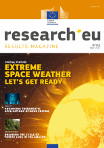 Issue 62 - May 2017 Languages pdf (30,1 MB) Special feature: ‘Extreme space weather: let’s get ready’ Interviews: Prof Richard Harrison of STFC’s Rutherford Appleton Laboratory in the United Kingdom on ‘A benchmark dataset to advance heliospheric research’Other highlights: Advancing therapeutic applications of gene editingTechnology to tackle lower achievement in science and mathematics educationPowering the next-generation of electric vehiclesBreaking the cycle of forest loss in the AmazonBiopesticides replace toxic chemical spraysSmart, wearable healthcare devices one step closer to mass productionRobots of tomorrow with intelligent visual capabilitiesJaw-dropping discovery of earth-like planets revealed to the worldSolving real world problems with applied mathematicsCERN COURIER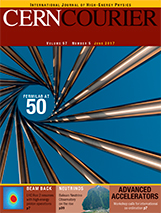 June 2017, Volume 57 Issue 5Download digital editionAssessing the potential for crowdfunding and other forms of alternative finance to support research and innovation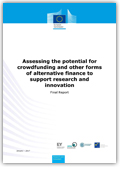 This report provides an assessment of whether alternative finance has the potential to help Europe address the problem of access to finance for innovative companies and bridge the gap in terms of access to risk capital, and if EU action is needed to support development of the sector.»» Annexes to the ReportOpen innovation, open science, open to the world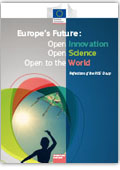 Reflections of the Research, Innovation and Science Policy Experts (RISE) High Level GroupThe book will act as the basis for further reflection and debate throughout Europe with experts and stakeholders on the economic and societal policy rationale for an open EU Research and Innovation strategy.Policy Implications of Virtual Work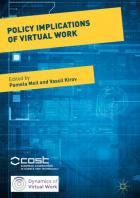 Digital technologies have changed the workplace and the way we work. COST Action IS1202 - "Dynamics of Virtual Work" has gathered a group of specialists from 30 European countries and many associated institutes in other parts of the world to discuss how the new forms of digital work should be reflected in labour policies across Europe and beyond.Digital technologies have changed the way people get paid or how their rights are perceived. Researchers have teamed up with policy makers and came up with a series of questions that will need to be addressed in order to adapt labour regulation and policy to the dynamics of today's online work. These questions are now part of a book series published with Palgrave Macmillan: What is the quality of the new jobs created in terms of security, pay and working conditions?How does the existing education system prepare young people for a future in which they may need to hold multiple jobs? What kinds of employment contracts are currently used for digital workers and how well do they correspond to the actualities of power and autonomy in new employment relationships? What rights do public authorities have to inspect and regulate online platforms and the working conditions of their workers? How can new forms of digital work create the basis for career breaks and changes, compatible with work-life balance and family development? What pension rights are available to virtual workers? Author(s): Meil, P., Kirov, V. (Eds.)Publisher(s): Palgrave Macmillanhttp://www.palgrave.com/us/book/9783319520568#reviewsIAU HorizonsVolume 22, issue 1 of IAU Horizons, presenting IAU projects and initiatives, focuses on: the preparations for the IAU 2017 International Conference and the Global Meeting of Association VII to take place in Accra, Ghana, in October. It provides a report on the 15th General Conference; details results and opportunities linked to the IAU key thematic priorities of work; presents the new Members and the various projects IAU is involved in. The In Focus Section offers a series of papers on « Corruption in Higher Education ».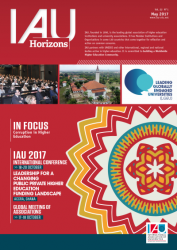 IN FOCUSIAU-MCO Guidelines for an Institutional Code of Ethics in Higher Education, Abridged and annotated version of the Guidelines adopted in 2012, by Eva Egron-Polak, IAUCorruption in Higher Education: an Overview, by Goolam Mohamedbhai, MauritiusKeeping the promises of cross-border higher education by fighting corruption risks, by Jacques Hallak and Muriel Poisson, IIEPCombatting Corruption and Enhancing Integrity in Higher Education: An Advisory Statement for effective International Practice, by Stamenka Uvalić-Trumbić, UNESCO – CHEA initiativeHigher Education Should Help to Provide “Ethical Competence”, by Bo Rothstein, UK and Lennart Levi, SwedenThe Global Challenge of Corruption in Higher Education, by Elena Denisova-Schmidt, Switzerland, and Hans de Wit, United States of AmericaFighting Corruption in Tertiary Education through Good Governance, by Jamil Salmi, Expert and Robin Matross Helms, American Council on EducationTowards enhancing Integrity in Higher Education: how developing purposeful toolkits may help reverse negative trends at institutional level, by Stefan Delplace, EURASHEHigher Education and Corruption: what have we learned?, by Stephen P. Heyneman, United States of AmericaFighting against Academic Corruption in China: the War Must Go on, by Kai Ren, People’s Republic of ChinaНаучна област Бюджет за двата етапа, лв. Бюджет за ЕТАП I , лв. Процент от общия бюджет Биологически науки 2 080 000 1 040 000 13% Математически науки и информатика 1 120 000 560 000 7% Медицински науки 1 600 000 800 000 10% Науки за земята 800 000 400 000 5% Обществени науки 1 440 000 720 000 9% Селскостопански науки 1 280 000 640 000 8% Технически науки 2 720 000 1 360 000 17% Физически науки 1 920 000 960 000 12% Химически науки 1 600 000 800 000 10% Хуманитарни науки 1 440 000 720 000 9% Научна областБюджет, лв.Процент от 
общия бюджет Биологически науки78 00013%Математически науки и информатика42 0007%Медицински науки60 00010%Науки за земята30 0005%Обществени науки54 0009%Селскостопански науки48 0008%Технически науки102 00017%Физически науки72 00012%Химически науки60 00010%Хуманитарни науки54 0009%